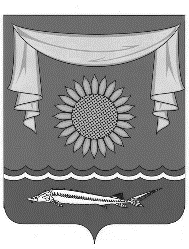 РОССИЙСКАЯ ФЕДЕРАЦИЯРОСТОВСКАЯ ОБЛАСТЬМУНИЦИПАЛЬНОЕ ОБРАЗОВАНИЕ «НЕКЛИНОВСКИЙ РАЙОН»Администрация Неклиновского районаПОСТАНОВЛЕНИЕот 2022 № с. ПокровскоеОб установлении публичного сервитута с целью размещения объекта муниципального значения ВЛ 35 кВ Федоровская – НовоспасовскаяВ соответствии со статьей 23, главой VII Земельного кодекса Российской Федерации, статьей 3.6 Федерального закона от 25 октября 2001 № 137-ФЗ «О введении в действие Земельного кодекса Российской Федерации», постановлением Правительства Российской Федерации от 24 февраля 2009 № 160 «О порядке установления охранных зон объектов электросетевого хозяйства и особых условий использования земельных участков, расположенных в границах таких зон» на основании ходатайства ПАО «Россети Юг» ОГРН 1076164009096, Администрация Неклиновского района постановляет:Установить публичный сервитут с целью размещения объектов электросетевого хозяйства и их неотъемлемых технологических частей на основании свидетельства о государственной регистрации права АГ № 981789 от 07.08.2008 в отношении следующих земельных участков:2.	Срок публичного сервитута составляет 49 лет.3.	Использование земельного участка (его части) и (или) расположенного на нем объекта имущества в соответствии с их разрешенным использованием будет невозможно или существенно затруднено только во время предотвращения или ликвидации аварийной ситуации. Капитальный или текущий ремонт производится с предварительным уведомлением собственников (землепользователей, землевладельцев, арендаторов) земельных участков один раз в 12 лет (продолжительность зависит от объема работ). Выполнение работ при осуществлении публичного сервитута осуществляется по графику и в сроки, установленные разделом IV Правил установления охранных зон объектов электросетевого хозяйства и особых условий использования земельных участков, расположенных в границах таких зон, утвержденных постановлением Правительства РФ от 24 февраля 2009 №160.4.	Порядок установления зон с особыми условиями использования территорий и содержание ограничений прав на земельные участки осуществляется в соответствии с постановлением Правительства Российской Федерации от 24 февраля 2009 № 160 «О порядке установления охранных зон объектов электросетевого хозяйства и особых условий использования земельных участков, расположенных в границах таких зон».5.	Обладатель публичного сервитута обязан привести земельный участок в состояние, пригодное для его использования в соответствии с разрешенным использованием, в срок не позднее, чем три месяца после завершения строительства, капитального или текущего ремонта, реконструкции, эксплуатации, консервации, сноса инженерного сооружения, для размещения которого был установлен публичный сервитут.6.	Плата за публичный сервитут в соответствии с положениями ст. 3.6. Федерального закона от 25 октября 2001 №137-ФЗ «О введении в действие Земельного кодекса Российской Федерации» не устанавливается. 7.	Утвердить границы публичного сервитута согласно приложению, к настоящему постановлению. 8.	Отделу муниципального имущества и земельных отношений Администрации Неклиновского района (Ляшенко Т.В.) обеспечить:1)	размещение постановления на официальном сайте Администрации Неклиновского района в информационно-телекоммуникационной сети «Интернет»;2)	государственную регистрацию настоящего публичного сервитута;3)	направление копии постановления ПАО «Россети Юг» ОГРН 1076164009096.9.	ПАО «Россети Юг» ОГРН 1076164009096 в соответствии с п. 5 ст. 39.42 ЗК РФ обеспечить:1)	опубликование постановления в газете «Приазовская степь»;2)	направление копий настоящего постановления правообладателям земельных участков, в отношении которых установлен публичный сервитут.10.	Публичный сервитут считается установленным со дня внесения сведений о нем в Единый государственный реестр недвижимости.11.	Контроль над выполнением постановления возложить на первого заместителя главы Администрации Неклиновского района – начальника Управления сельского хозяйства Дубина А. Н.Глава АдминистрацииНеклиновского района 		                                            В. Ф. ДаниленкоПостановление вносит отдел муниципального имуществаи земельных отношений Администрации Неклиновского районаРаздел 3Начальник отдела кадровой политики,делопроизводства и работы обращениями гражданАдминистрации Неклиновского района                                                            С.В. Богатырева61:26:0600001:1025(1) Ростовская область, Неклиновский район, хозяйство СПК к-з "им Мичурина"61:26:0600001:1078 Ростовская обл, Неклиновский р-н, с. Федоровка, СПК к-з им. Мичурина поле № 161:26:0600001:1079 Ростовская область, р-н Неклиновский, с Федоровка, х-во СПК - колхоз им. Мичурина, поле №361:26:0600001:1080 Ростовская область, р-н Неклиновский, с Федоровка, х-во СПК-колхоз им. Мичурина, поле №361:26:0600001:653(3) Ростовская обл, р-н Неклиновский, с Федоровка, х- во СПК к-з им. Мичурина, поле № 361:26:0600001:957(2) Ростовская обл., Неклиновский р-н, с. Федоровка, х-во СПК к-з им. Мичурина, поле № 15, 21, 22, 2961:26:0600001:994(4) Ростовская обл., р-н. Неклиновский, с. Федоровка, х-во СПК к-з им. Мичурина, поле №20,102,172,173, восточнее поля №17361:26:0600001:1166 Ростовская обл., Неклиновский р-н, с. Федоровка, х-во СПК колхоз им. Мичурина, поле №361:26:0600001:1178 Ростовская обл., Неклиновский р-н, с. Федоровка, х-во СПК колхоз им. Мичурина, поле №361:26:0600001:1182 Ростовская область, Неклиновский район, с. Федоровка, х-во СПК колхоз им. Мичурина, поле №361:26:0600001:1200 Ростовская обл., Неклиновский р-н, с. Федоровка, х-во СПК колхоз им. Мичурина, поле №361:26:0600001:1233 Ростовская область, р-н Неклиновский, с Федоровка, х- во СПК колхоз им. Мичурина, поле № 361:26:0600001:1234 Ростовская область, Неклиновский район, с. Федоровка, х- во СПК колхоз им. Мичурина, поле № 361:26:0600001:1235 Ростовская область, р-н Неклиновский, с Федоровка, х- во СПК колхоз им. Мичурина, поле № 361:26:0600001:1236 Ростовская область, р-н Неклиновский, с. Федоровка, х-во СПК колхоз им. Мичурина, поле № 361:26:0600001:1238 Ростовская область, р-н Неклиновский, с Федоровка, х- во СПК колхоз им. Мичурина, поле № 361:26:0600001:1241 Ростовская область, р-н Неклиновский, с Федоровка, СПК колхоз им. Мичурина, поле №1361:26:0600001:1242 Ростовская область, р-н Неклиновский, с Федоровка, СПК колхоз им. Мичурина, поле №1361:26:0600001:1243 Ростовская область, р-н Неклиновский, с Федоровка, СПК колхоз им. Мичурина, поле №1361:26:0600001:1244 Ростовская область, р-н Неклиновский, с Федоровка, х- во СПК колхоз им. Мичурина, поле № 361:26:0600001:1245 Ростовская область, р-н Неклиновский, с Федоровка, х- во СПК колхоз им. Мичурина, поле № 361:26:0600001:1251 Ростовская область, р-н Неклиновский, с Федоровка, х- во СПК колхоз им. Мичурина, поле № 361:26:0600001:601 Ростовская обл, р-н Неклиновский, Федоровское сельское поселение61:26:0600001:724 Ростовская обл., р-н Неклиновский, с. Федоровка, х-во СПК к-з им. Мичурина, поле №1561:26:0600001:603 Ростовская обл, р-н Неклиновский, Федоровское сельское поселение61:26:0600001:653(4) Ростовская обл, р-н Неклиновский, с Федоровка, х- во СПК к-з им. Мичурина, поле № 361:26:0600001:662 Ростовская обл, р-н Неклиновский, с Федоровка, х-во СПК к-з им Мичрина, поле № 1761:26:0600001:663 Ростовская обл, р-н Неклиновский, с Федоровка, х-во СПК к-з им Мичрина, поле № 1661:26:0600001:684 Ростовская область, Неклиновский район, с. Федоровка, хоз-во СПК к-з "им. Мичурина", поле № 1661:26:0600001:712 Ростовская обл., р-н Неклиновский, с. Федоровка, х-во СПК к-з им. Мичурина, поле № 1561:26:0600001:725 Ростовская обл., р-н Неклиновский, с. Федоровка, х-во СПК к-з им. Мичурина, поле №1561:26:0600001:806 Ростовская обл., р-н Неклиновский, с. Федоровка, СПК к-з "им. Мичурина", поле №1561:26:0600001:691 Ростовская обл, р-н Неклиновский, с Федоровка, х-во СПК к-з им. Мичурина.61:26:0600001:713 Ростовская обл., р-н Неклиновский, с. Федоровка, х-во СПК к-з им. Мичурина, поле № 1661:26:0600001:714 Ростовская область, Неклиновский район, с. Федоровка, х-во СПК к-з им. Мичурина, поле № 1661:26:0600001:790 Ростовская обл., р-н Неклиновский, с. Федоровка, х-во СПК к-з им. Мичурина, поле №1561:26:0600001:793 Ростовская область, Неклиновский район, с. Федоровка, СПК к-з "им. Мичурина", поле №1561:26:0600001:805 Ростовская обл., р-н Неклиновский, с. Федоровка, СПК к-з "им. Мичурина", поле №1561:26:0600001:874 Ростовская обл., р-н Неклиновский, с.Федоровка, х-во СПК колхоз им. Мичурина, поле № 361:26:0600001:875 Ростовская обл., р-н Неклиновский, с.Федоровка, х-во СПК колхоз им. Мичурина, поле № 1561:26:0600001:926(2) Ростовская область, Неклиновский район, от 220 м восточнее с. Федоровка до южной окраины х. Чекилев61:26:0600001:933обл. Ростовская, р-н. Неклиновский, с. Федоровка, х-во СПК к-з им. Мичурина, поле №13Приложение к постановлению АдминистрацииНеклиновского районаот 2022 № ОПИСАНИЕ МЕСТОПОЛОЖЕНИЯ ГРАНИЦПриложение к постановлению АдминистрацииНеклиновского районаот 2022 № ОПИСАНИЕ МЕСТОПОЛОЖЕНИЯ ГРАНИЦПриложение к постановлению АдминистрацииНеклиновского районаот 2022 № ОПИСАНИЕ МЕСТОПОЛОЖЕНИЯ ГРАНИЦЗона публичного сервитута для размещения объекта ВЛ 35 кВ Федоровская – НовоспасовскаяЗона публичного сервитута для размещения объекта ВЛ 35 кВ Федоровская – НовоспасовскаяЗона публичного сервитута для размещения объекта ВЛ 35 кВ Федоровская – НовоспасовскаяРаздел 1Раздел 1Раздел 1Сведения об объектеСведения об объектеСведения об объекте№ п/пХарактеристики объектаОписание характеристик1231Местоположение объектаРоссийская Федерация, Ростовская обл,Неклиновский район,2Площадь объекта +/- величина погрешности определения площади(Р+/- Дельта Р)312306кв.м ± 196кв.м3Иные характеристики объектаПубличный сервитут устанавливается в целях размещения объекта электросетевого хозяйства ВЛ 35 кВ     Федоровская – НовоспасовскаяРаздел 2Раздел 2Раздел 2Раздел 2Раздел 2Раздел 2Сведения о местоположении границ объектаСведения о местоположении границ объектаСведения о местоположении границ объектаСведения о местоположении границ объектаСведения о местоположении границ объектаСведения о местоположении границ объекта1. Система координат МСК-611. Система координат МСК-611. Система координат МСК-611. Система координат МСК-611. Система координат МСК-611. Система координат МСК-612. Сведения о характерных точках границ объекта2. Сведения о характерных точках границ объекта2. Сведения о характерных точках границ объекта2. Сведения о характерных точках границ объекта2. Сведения о характерных точках границ объекта2. Сведения о характерных точках границ объектаОбозначениехарактерных точек границКоординаты, мКоординаты, мМетод определения координат характерной точки Средняя квадратическая погрешность положения характерной точки (Мt), мОписание обозначения точки на местности (при наличии)Обозначениехарактерных точек границХYМетод определения координат характерной точки Средняя квадратическая погрешность положения характерной точки (Мt), мОписание обозначения точки на местности (при наличии)1234561435467.351331211.54Метод спутниковых геодезических измерений (определений)0.10-2435469.091331317.96Метод спутниковых геодезических измерений (определений)0.10-3435473.511331442.37Метод спутниковых геодезических измерений (определений)0.10-4435475.011331561.07Метод спутниковых геодезических измерений (определений)0.10-5435477.611331676.92Метод спутниковых геодезических измерений (определений)0.10-6435479.321331790.57Метод спутниковых геодезических измерений (определений)0.10-7435481.411331902.92Метод спутниковых геодезических измерений (определений)0.10-8435481.821332014.78Метод спутниковых геодезических измерений (определений)0.10-9435484.101332129.25Метод спутниковых геодезических измерений (определений)0.10-10435486.351332246.51Метод спутниковых геодезических измерений (определений)0.10-11435488.281332352.86Метод спутниковых геодезических измерений (определений)0.10-12435490.241332475.14Метод спутниковых геодезических измерений (определений)0.10-13435492.661332590.00Метод спутниковых геодезических измерений (определений)0.10-14435494.811332704.87Метод спутниковых геодезических измерений (определений)0.10-15435497.361332818.32Метод спутниковых геодезических измерений (определений)0.10-16435499.271332929.40Метод спутниковых геодезических измерений (определений)0.10-17435550.441332999.65Метод спутниковых геодезических измерений (определений)0.10-18435663.761332982.63Метод спутниковых геодезических измерений (определений)0.10-19435787.771332980.25Метод спутниковых геодезических измерений (определений)0.10-20435912.931332977.49Метод спутниковых геодезических измерений (определений)0.10-21436031.511332975.91Метод спутниковых геодезических измерений (определений)0.10-22436116.441332973.90Метод спутниковых геодезических измерений (определений)0.10-23436230.191332971.85Метод спутниковых геодезических измерений (определений)0.10-24436353.841332969.37Метод спутниковых геодезических измерений (определений)0.10-25436455.481332967.50Метод спутниковых геодезических измерений (определений)0.10-26436589.491332965.40Метод спутниковых геодезических измерений (определений)0.10-27436716.721332963.13Метод спутниковых геодезических измерений (определений)0.10-28436848.381332960.88Метод спутниковых геодезических измерений (определений)0.10-29436983.171332958.51Метод спутниковых геодезических измерений (определений)0.10-30437116.481332956.11Метод спутниковых геодезических измерений (определений)0.10-31437249.021332953.34Метод спутниковых геодезических измерений (определений)0.10-32437378.421332951.25Метод спутниковых геодезических измерений (определений)0.10-33437507.101332948.88Метод спутниковых геодезических измерений (определений)0.10-34437635.811332946.51Метод спутниковых геодезических измерений (определений)0.10-35437765.791332944.24Метод спутниковых геодезических измерений (определений)0.10-36437908.521332941.63Метод спутниковых геодезических измерений (определений)0.10-37438061.521332940.33Метод спутниковых геодезических измерений (определений)0.10-38438189.651332939.23Метод спутниковых геодезических измерений (определений)0.10-39438323.181332937.93Метод спутниковых геодезических измерений (определений)0.10-40438445.741332936.72Метод спутниковых геодезических измерений (определений)0.10-41438579.291332935.36Метод спутниковых геодезических измерений (определений)0.10-42438718.201332934.09Метод спутниковых геодезических измерений (определений)0.10-43438850.781332933.70Метод спутниковых геодезических измерений (определений)0.10-44438989.501332931.76Метод спутниковых геодезических измерений (определений)0.10-45439129.871332930.92Метод спутниковых геодезических измерений (определений)0.10-46439247.781332929.86Метод спутниковых геодезических измерений (определений)0.10-47439381.991332929.22Метод спутниковых геодезических измерений (определений)0.10-48439510.521332928.34Метод спутниковых геодезических измерений (определений)0.10-49439643.901332927.25Метод спутниковых геодезических измерений (определений)0.10-50439777.741332925.95Метод спутниковых геодезических измерений (определений)0.10-51439913.061332924.51Метод спутниковых геодезических измерений (определений)0.10-52440066.471332923.79Метод спутниковых геодезических измерений (определений)0.10-53440190.201332922.64Метод спутниковых геодезических измерений (определений)0.10-54440348.061332921.55Метод спутниковых геодезических измерений (определений)0.10-55440483.491332920.31Метод спутниковых геодезических измерений (определений)0.10-56440610.931332918.96Метод спутниковых геодезических измерений (определений)0.10-57440764.641332917.67Метод спутниковых геодезических измерений (определений)0.10-58440899.261332916.88Метод спутниковых геодезических измерений (определений)0.10-59441009.001332915.93Метод спутниковых геодезических измерений (определений)0.10-60441140.751332915.48Метод спутниковых геодезических измерений (определений)0.10-61441279.451332915.45Метод спутниковых геодезических измерений (определений)0.10-62441398.031332913.27Метод спутниковых геодезических измерений (определений)0.10-63441547.441332913.35Метод спутниковых геодезических измерений (определений)0.10-64441685.251332912.14Метод спутниковых геодезических измерений (определений)0.10-65441728.521332909.00Метод спутниковых геодезических измерений (определений)0.10-66441728.441332918.16Метод спутниковых геодезических измерений (определений)0.10-67441728.331332931.86Метод спутниковых геодезических измерений (определений)0.10-68441728.241332943.17Метод спутниковых геодезических измерений (определений)0.10-69441685.561332946.65Метод спутниковых геодезических измерений (определений)0.10-70441546.981332947.75Метод спутниковых геодезических измерений (определений)0.10-71441397.711332947.67Метод спутниковых геодезических измерений (определений)0.10-72441280.841332949.60Метод спутниковых геодезических измерений (определений)0.10-73441143.101332949.57Метод спутниковых геодезических измерений (определений)0.10-74441008.981332950.09Метод спутниковых геодезических измерений (определений)0.10-75440899.051332951.05Метод спутниковых геодезических измерений (определений)0.10-76440764.411332951.84Метод спутниковых геодезических измерений (определений)0.10-77440610.781332953.12Метод спутниковых геодезических измерений (определений)0.10-78440483.351332954.48Метод спутниковых геодезических измерений (определений)0.10-79440347.861332955.71Метод спутниковых геодезических измерений (определений)0.10-80440190.001332956.80Метод спутниковых геодезических измерений (определений)0.10-81440066.251332957.96Метод спутниковых геодезических измерений (определений)0.10-82439913.041332958.86Метод спутниковых геодезических измерений (определений)0.10-83439777.721332960.62Метод спутниковых геодезических измерений (определений)0.10-84439643.821332961.99Метод спутниковых геодезических измерений (определений)0.10-85439510.311332962.51Метод спутниковых геодезических измерений (определений)0.10-86439381.801332963.94Метод спутниковых геодезических измерений (определений)0.10-87439248.241332964.61Метод спутниковых геодезических измерений (определений)0.10-88439129.821332965.77Метод спутниковых геодезических измерений (определений)0.10-89438989.541332967.96Метод спутниковых геодезических измерений (определений)0.10-90438850.401332968.75Метод спутниковых геодезических измерений (определений)0.10-91438718.311332969.01Метод спутниковых геодезических измерений (определений)0.10-92438578.911332971.13Метод спутниковых геодезических измерений (определений)0.10-93438445.451332971.93Метод спутниковых геодезических измерений (определений)0.10-94438322.971332972.10Метод спутниковых геодезических измерений (определений)0.10-95438189.491332973.39Метод спутниковых геодезических измерений (определений)0.10-96438061.341332974.49Метод спутниковых геодезических измерений (определений)0.10-97437908.491332975.79Метод спутниковых геодезических измерений (определений)0.10-98437765.891332978.41Метод спутниковых геодезических измерений (определений)0.10-99437635.911332980.68Метод спутниковых геодезических измерений (определений)0.10-100437507.221332983.05Метод спутниковых геодезических измерений (определений)0.10-101437378.501332985.42Метод спутниковых геодезических измерений (определений)0.10-102437249.141332987.50Метод спутниковых геодезических измерений (определений)0.10-103437116.631332990.27Метод спутниковых геодезических измерений (определений)0.10-104436983.271332992.67Метод спутниковых геодезических измерений (определений)0.10-105436848.461332995.04Метод спутниковых геодезических измерений (определений)0.10-106436716.801332997.29Метод спутниковых геодезических измерений (определений)0.10-107436589.561332999.56Метод спутниковых геодезических измерений (определений)0.10-108436455.551333001.66Метод спутниковых геодезических измерений (определений)0.10-109436353.981333003.53Метод спутниковых геодезических измерений (определений)0.10-110436230.321333006.010.10-111436116.491333008.060.10-112436031.481333009.710.10-113435912.911333011.300.10-114435787.781333014.050.10-115435665.931333015.640.10-116435544.261333033.920.10-117435529.951333027.970.10-118435471.901332949.000.10-119435466.311332936.690.10-120435464.631332818.950.10-121435462.081332705.490.10-122435459.931332590.590.10-123435457.511332475.700.10-124435455.541332353.370.10-125435453.621332247.070.10-126435451.361332129.830.10-127435449.081332015.240.10-128435447.181331903.300.10-129435445.091331791.220.10-130435442.991331677.050.10-131435440.771331561.530.10-132435439.201331443.230.10-133435436.331331318.440.10-134435435.231331216.410.10-135435384.711331116.730.10-136435270.131331060.990.10-137435180.991331018.790.10-138435067.521330963.430.10-139434960.961330912.540.10-140434876.261330872.580.10-141434754.571330841.440.10-142434658.561330816.540.10-143434427.221330755.770.10-144434416.791330745.330.10-145434415.911330736.440.10-146434449.291330733.670.10-147434449.271330726.430.10-148434579.841330760.180.10-149434668.071330783.510.10-150434763.841330808.310.10-151434888.511330841.180.10-152434974.901330882.950.10-153435082.371330932.140.10-154435196.091330987.790.10-155435285.511331032.100.10-156435404.311331088.770.10-157435412.451331097.930.10-158435464.851331201.190.10-1435467.351331211.540.10-Сведения о местоположении измененных (уточненных) границ объектаСведения о местоположении измененных (уточненных) границ объектаСведения о местоположении измененных (уточненных) границ объектаСведения о местоположении измененных (уточненных) границ объектаСведения о местоположении измененных (уточненных) границ объектаСведения о местоположении измененных (уточненных) границ объектаСведения о местоположении измененных (уточненных) границ объектаСведения о местоположении измененных (уточненных) границ объектаСведения о местоположении измененных (уточненных) границ объекта1. Система координат МСК-61 (зона 2)1. Система координат МСК-61 (зона 2)1. Система координат МСК-61 (зона 2)1. Система координат МСК-61 (зона 2)1. Система координат МСК-61 (зона 2)1. Система координат МСК-61 (зона 2)1. Система координат МСК-61 (зона 2)1. Система координат МСК-61 (зона 2)1. Система координат МСК-61 (зона 2)2. Сведения о характерных точках границ объекта2. Сведения о характерных точках границ объекта2. Сведения о характерных точках границ объекта2. Сведения о характерных точках границ объекта2. Сведения о характерных точках границ объекта2. Сведения о характерных точках границ объекта2. Сведения о характерных точках границ объекта2. Сведения о характерных точках границ объекта2. Сведения о характерных точках границ объектаОбозначе-ниехарактер-ных точек границОбозначе-ниехарактер-ных точек границСуществующие координаты, мСуществующие координаты, мСуществующие координаты, мИзмененные (уточненные) координаты, мИзмененные (уточненные) координаты, мМетод определения координат и средняя квадратическая погрешность положения характерной точки (Мt), мОписание закрепления точкиОбозначе-ниехарактер-ных точек границОбозначе-ниехарактер-ных точек границХХYХYМетод определения координат и средняя квадратическая погрешность положения характерной точки (Мt), мОписание закрепления точки112234567–––––––––3. Сведения о характерных точках части (частей) границы объекта3. Сведения о характерных точках части (частей) границы объекта3. Сведения о характерных точках части (частей) границы объекта3. Сведения о характерных точках части (частей) границы объекта3. Сведения о характерных точках части (частей) границы объекта3. Сведения о характерных точках части (частей) границы объекта3. Сведения о характерных точках части (частей) границы объекта3. Сведения о характерных точках части (частей) границы объекта3. Сведения о характерных точках части (частей) границы объекта–––––––––